Table 1: VHL status summary of human ccRCC samples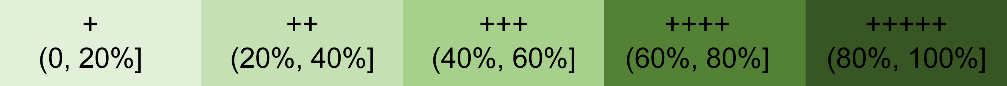 [1]: Metastasis as mentioned in this form includes both local invasion and lymph node metastasis[2]: 65 y/o, female, the sample is a recurrent retroperitoneal lymph node metastasis resected 3 months after the patient received partial nephrectomy for her  left renal mass [3]: No evidence disease[4]: 59 y/o, male, the sample is a primary renal mass from the right kidney in the first surgery.  The patient presented with 10cm right renal mass and bilateral pulmonary nodules that were biopsy proven lung metastases.  He underwent cytoreductive nephrectomy in the first surgery and received 5 months of cabozantinib until progression, then axitinib and ipilimumab/nivolumab for another 4 cycles and nivolumab maintenance therapy until death 1 year after the first surgery.[5]: the patient is stable on cabozantinibVHL statusVHL statusPrimary tumorMetastasis [1]PathologyStageSizeSample LocationStage at specimenCourseVHL mutation#1Case 1N/A+ccRCCN/AN/AN/AN/AN/AN/A#2Case 2N/A+ccRCCN/AN/AN/AN/AN/AN/A#3Case 3N/A+ccRCCN/AN/AN/AN/AN/AN/A#4Case 4N/A++ccRCCN/AN/AN/AN/AN/AN/A#5Case 5N/A+++ccRCCN/AN/AN/AN/AN/AN/A#6Case 6N/A++++ccRCCN/AN/AN/AN/AN/AN/A#7Case 7N/A++++ccRCCN/AN/AN/AN/AN/AN/A#8Case 8N/A+ccRCCN/AN/AN/AN/AN/AN/A#9Case 9N/A+++++ccRCCN/AN/AN/AN/AN/AN/A#10Case 10N/A++ccRCCN/AN/AN/AN/AN/AN/A#11S09-2265++++++++ccRCCN/AN/AN/AN/AN/AN/A#12S12-7574++++++ccRCCN/AN/AN/AN/AN/AN/A#13S13-5071+++++ccRCCN/AN/AN/AN/AN/AN/A#14S14-25301++++ccRCCN/AN/AN/AN/AN/AN/A#15S15-2908+++++ccRCCN/AN/AN/AN/AN/AN/A#16S15-7490+++ccRCCN/AN/AN/AN/AN/AN/A#17AC08112017N/A+++ccRCCT1a->N1M13.3cmMetastaticMetastatic[2]-#18AC10062017++N/AccRCC, Fuhrman 3/4T28.5cmPrimaryLocalizedNED [3]c.51_623del#19AC12132017+N/AccRCC, Fuhrman 2/4T1a2.9cmPrimaryLocalizedNED [3]-#20AC12152017+N/AccRCC, Fuhrman 3/4T1b6.7cmPrimaryLocalizedNED [3]-#21AC01192018++N/AccRCC, Fuhrman 2/4T1a2.7cmPrimaryLocalizedNED [3]No mutation#22AC01272018+++++++ccRCC, Fuhrman 4/4T3aN0M210.1cmPrimaryMetastatic[4]c.506T>C#23AC02152018+++++N/AOncocytomaT28cmPrimaryLocalizedN/Ac.51_623del#24AC02212018+N/AccRCC, Fuhrman 3/4T27.2cmPrimaryMetastatic[5]c.564_565insT#25AC04052018++N/AccRCC, Fuhrman 2/4T1a3.3cmPrimaryLocalizedNED [3]c.51_623del#26AC09252018++N/AccRCC, Fuhrman 2/4T1a3.4cmPrimaryLocalizedNED [3]c.240T>A